Утвержденапостановлением Администрациигородского округа Эгвекинотот    декабря 2020 г. № -па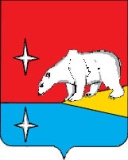 АДМИНИСТРАЦИЯГОРОДСКОГО ОКРУГА ЭГВЕКИНОТП О С Т А Н О В Л Е Н И ЕОб утверждении схемы расположения земельного участкаВ связи с проведением кадастровых работ, на основании статей 11.10, 39.2 Земельного кодекса Российской Федерации, Администрация городского округа Эгвекинот П О С Т А Н О В Л Я Е Т:	1. Утвердить прилагаемую схему размещения земельного участка в кадастровом квартале 87:06:050006, адрес (описание местоположения) – Чукотский автономный округ, Иультинский район, пгт. Эгвекинот, ул. Ленина, 10, категория земель – земли населенных пунктов, вид разрешённого использования – под размещение мест (площадок) накопления твёрдых коммунальных отходов, общая площадь – 4 кв.м.2. Настоящее постановление разместить на официальном сайте Администрации городского округа Эгвекинот в информационно-телекоммуникационной сети «Интернет».3. Настоящее постановление вступает в силу с момента его подписания.4. Контроль за исполнением настоящего постановления возложить на Управление финансов, экономики и имущественных отношений городского округа Эгвекинот                        (Шпак А.В.).Глава Администрации                                                                                          Р.В. Коркишко	Утвержденапостановлением Администрации	                  городского округа Эгвекинот от 9 ноября 2021 г. № 556-паСхемарасположения земельного участка на кадастровом плане территории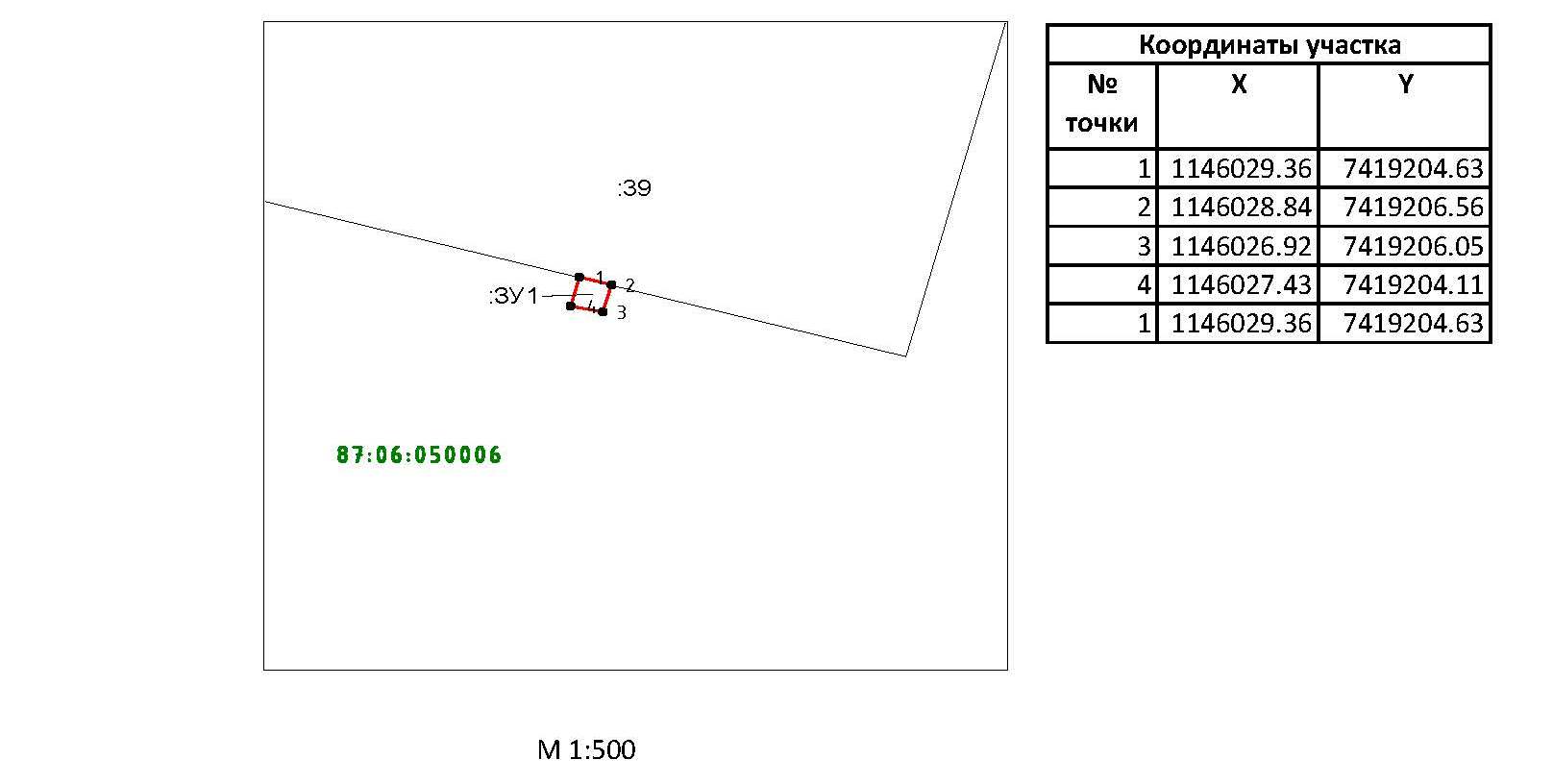 Условные обозначенияУсловный номер земельного участка ‐:ЗУ1 Площадь образуемого земельного участка 4 кв.м.Местоположение образуемого земельного участка   Чукотский автономный округ, Иультинский район, пгт. Эгвекинот, ул. Ленина, 10от 9 ноября 2021 г.                                   № 556 - па                            п. Эгвекинотграница кадастрового кварталаграница образуемого земельного участкаграница земельного участка, сведения о котором содержатся в ГКН●характерная точка границы земельного участка